Fecha: __________________	Area: __________________________________Nombre: ________________________________Registro: __________________Oficio: _______________________ Jefe inmediato: _______________________Licencia de conducción: Si___ No___ Placa N° ___________ Cilindraje: _______El casco está en buen estado: Si___ No___Debidamente identificado. Sí___ No___Las gafas están en buen estado: Si___ No___Qué tipo de gafas tiene: ______________________________________________Los guantes están en buen estado: Si___ No___Qué tipo de guantes tiene. ____________________________________________Posee impermeable: Si___ No___En qué estado se encuentra: __________________________________________Utiliza zapatos de cuero y antideslizantes: Si___ No___INSTRUCCIONES: Marque con un visto bueno  si las  partes evaluadas se encuentran bien y con una X si éstas se encuentran en mal estado y en observaciones explique lo malo que observó.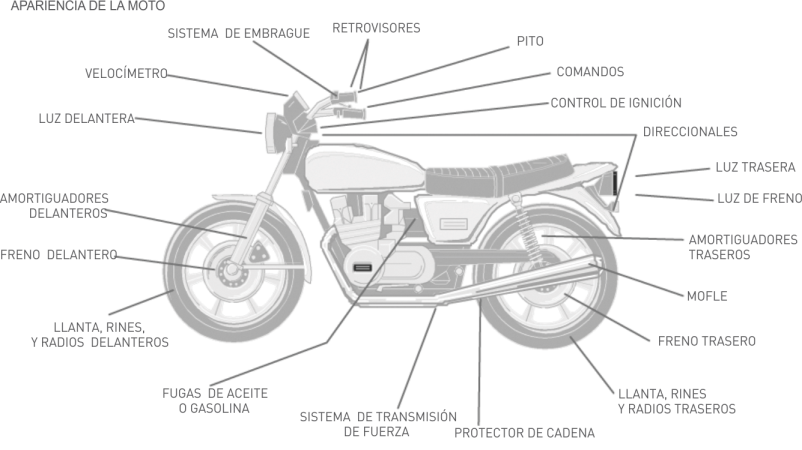 Observaciones: _______________________________________________________________________________________________________________________________________________________________________________________________________________________________________________________Nombre de quien realizo la inspección: __________________________________